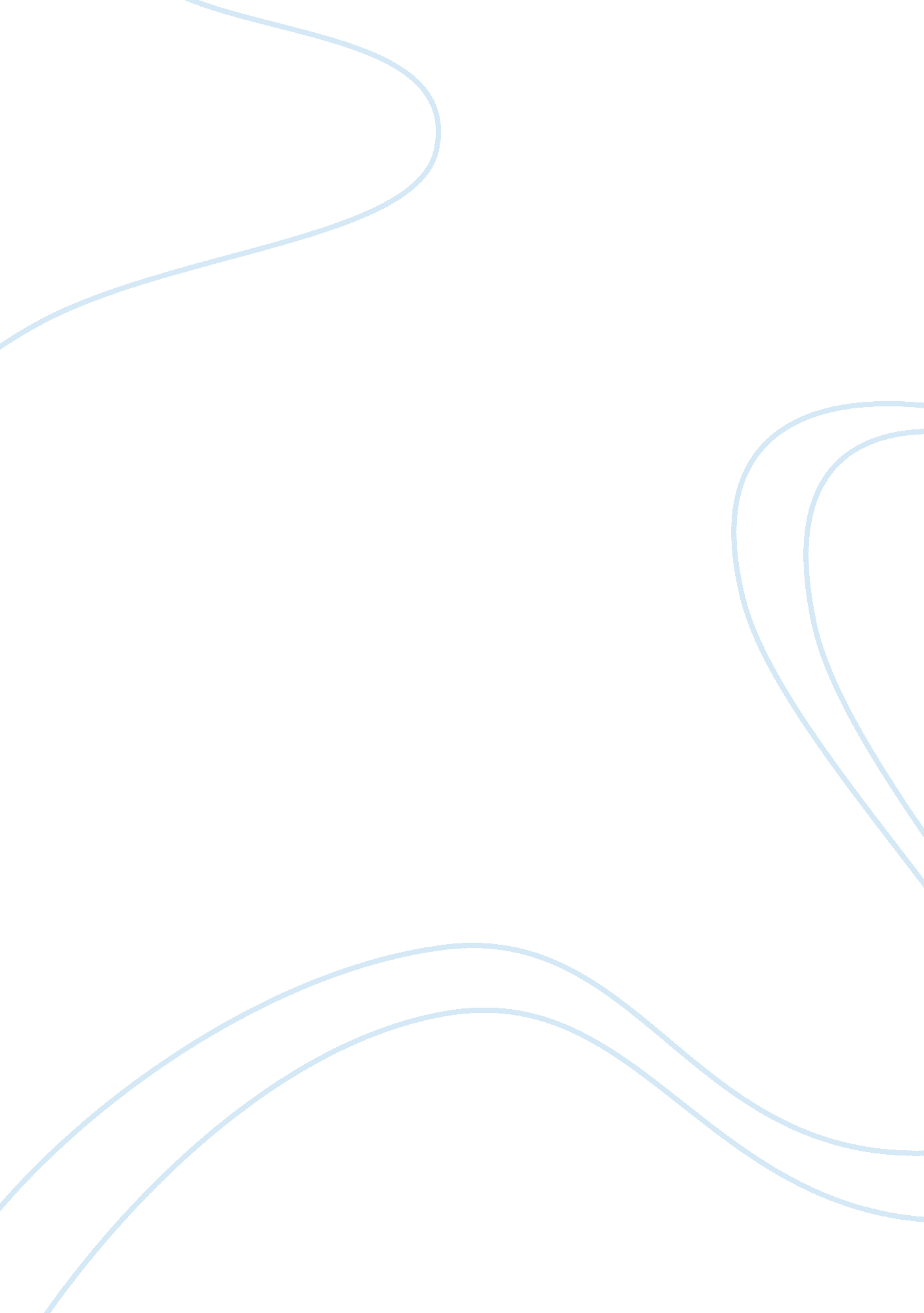 PsychologyPsychology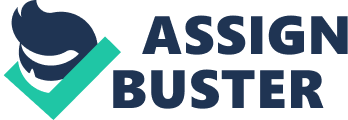 Psychology Essay Table of Contents Table of Contents 2 Ans: 3 References 5 Ans: Parenting style can be defined as the psychological construct, represented by strategies which parents use to rear their children. The ultimate aim of parenting is to develop a child into competent, happy, productive, well adjusted, and caring member of a society (Chao, 2001). It facilitates shared values, feelings of connectedness and most importantly sense of identity in child’s personality. (Descartes, 2012). 
According to researchers, there are three general types of parenting style. These are authoritative, authoritarian, and permissive. Authoritative parenting refers to demanding and responsive parenting behavior. They have a child centered approach but at the same time expecting maturity from them. Authoritarian parents are those who are demanding but not at all responsive (Stewart-Brown and Waylen, 2008). They are very restrictive and less responsive towards child’s needs. Children of these parents have less social competencies. Permissive parenting refers to lenient or non directive kind of parenting which can be characterized by having few behavioral expectations from the child (Tingting and Tianyu, 2012). These kinds of parents are responsive to the child’s wishes and needs. There are many other types of parenting styles such as attachment parenting, over parenting, positive parenting, etc. From another point of view parenting style can be based on the two basic unit of a parent that is mother and father. Parents can pick up different style according to sex of their child. 
Parental involvement in child rearing is actually influenced by the personality of the persons involved in this relation. Parental constraint, sense of control and responsibility all these are the factors which are the sole determinant of parent-child relationship. Therefore the parenting styles adopted by parents have multidirectional influence on the relationship of parent-child. 
References 
Chao, R., 2001. Extending research on the consequences of parenting style for Chinese Americans and European Americans. Child development, 72(6), pp. 1832--1843. 
Descartes, C., 2012. THE SOCIAL CONSTRUCTION OF DEMOGRAPHIC VARIABLES AND PARENTING STYLES IN TRINIDAD. Journal of the Department of Behavioural Sciences, 1(1), pp. 51--70. 
Stewart-Brown, S. and Waylen, A., 2008. Parenting in ordinary families Diversity, complexity and change. [online] Available at: [Accessed 27 Aug. 2014]. 
Tingting, D. and Tianyu, T., 2012. Influence of Parenting Style and Character Strength on Psychology Harmony. Psychological Exploration, 2, p. 014. 